Curiculum Vitae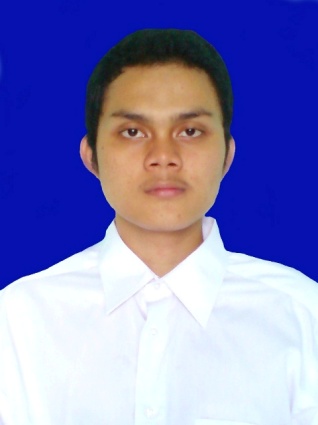 PENDIDIKAN FORMAL1997 - 2003 : Sekolah Dasar Negeri Parapat Tangerang2003 - 2006 : Sekolah Menengah Pertama Nusantara 1 Tangerang2006 - 2009 : Sekolah Menengah Kejuruan Negeri 4 Tangerang2010 - 2013: Amik Pakarti Luhur TangerangPENGALAMAN KERJA TERAKHIRPT GAMMA DATA INSIGHT ( Jan 2015 – Saat ini )Supervisor ITDetail Pekerjaan : Develop and  Maintenance Web ApplicationPlan Database SystemPlanning Project with Timeline and make sure it will be achievedManaging VPS Server and Prepare to install everything needed for web applicationPT Aldmic Indonesia ( Okt 2013 – Des 2014 )IT ProgrammerDetail Pekerjaan : Create Design Layout for website and EmailBlasting Email using third party serviceTroubleshooting pc, networking, printer and PCInstallation new PC Managing Router (Mikrotik)Fixing Bugs on websiteAdd module on Backend Web ApplicationPT Star Cosmos ( Mar 2012 – Jun 2013 )Checker DeliveryDetail Pekerjaan : Melakukan Pengecekan Produk untuk dikirim ke distributorMemastikan tidak ada kekurangan ataupun kelebihan produk pada saat di load  pada truckMembuat laporan harian dan bulananMemantau GPS Tracker pada kendaraan untuk mengantisipasi terjadinya hal-hal yang tidak diinginkanIkut mengirim produk ke distributor baru, untuk memastikan lokasi dan biaya yang dibutuhkan pada saat mengirim produkMelakukan pengecekan kendaraan sebelum digunakan oleh supirPT Armorindo Artha ( Des 2011 – Feb 2012 )Staff Pengisian ATMDetail Pekerjaan : Melakukan serah terima catridge dengan bagian cvcMelakukan pengisian ATM sesuai rute yang telah ditentukanMembuat laporan hasil pengisian ATMMemastikan ATM berfungsi dengan baik pada saat sebelum meningalkan lokasi.PT Alasmas Berkat Utama ( Des 2009 – Mei  2011 )Admin Finishing Detail Pekerjaan : Melakukan perhitungan produk pada saat sebelum mengirim ke gudang finish goodMembantu bagian finishing apabila ada kesulitanMenyusun produk pada palletMe-repair produk yang terdapat cacat pada saat masuk di bagian finishingMembuat Laporan Harian dan bulananPT Mulia Jaya Mandiri ( Juli 2009 – Des 2009 )Helper QCDetail Pekerjaan :Melakukan pengecekan ukuran ulir yang terdapat pada pipaLas listrik, karbit.Melakukan pemotongan pipa yang akan dip roses oleh mesinMembantu operator mesinMembersihkan alat-alat setelah usai digunakanKEMAMPUANKeahlian Komputer  yaitu Microsoft Word, Excel, Power Point, Access, VisioBahasa Pemrograman PHPPengolahan Database Oracle,  MySql, Postgress, SQL Server, MongoDBFramework PHP Codeigniter, YII2, LaravelFramework CSS BoostrapJavascript Framework JQueryNetwork InstallationManagement VPSHTML, CSSREST APINodeJs, ExpressDemikian Curiculum Vitae yang dapat saya sampaikan. Untuk dipergunakan sebagaimana mestinya. Hormat Saya,Agung SuprayitnoNama                          :Agung SuprayitnoJenis Kelamin             :Laki-laki Umur                          :23 tahunTempat, tanggal lahir:Tangerang, 12 Januari 1992Alamat                        :Jl. Empu Barada II/13 KarawaciTangerang 15810 E mail:agung.suprayitno92@gmail.comTelepon  :0878 7191 7292